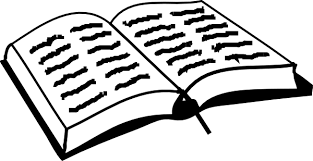 “I have noted within the Church 
the difference in discernment, 
in insight, conviction, and spirit 
between those who 
know and love 
the Book of Mormon 
and those who do not.That book is a great sifter.”--Ezra Taft Benson (1975)--